Unit 394www,boisebridge.clubBOISE FALL SECTIONALFriday, Sept 8, 2023                                                                     Stratified Open Pairs – 10:00 AM and 3:00 PM                                                       0-199er games – 10:  AM and 3:00 PM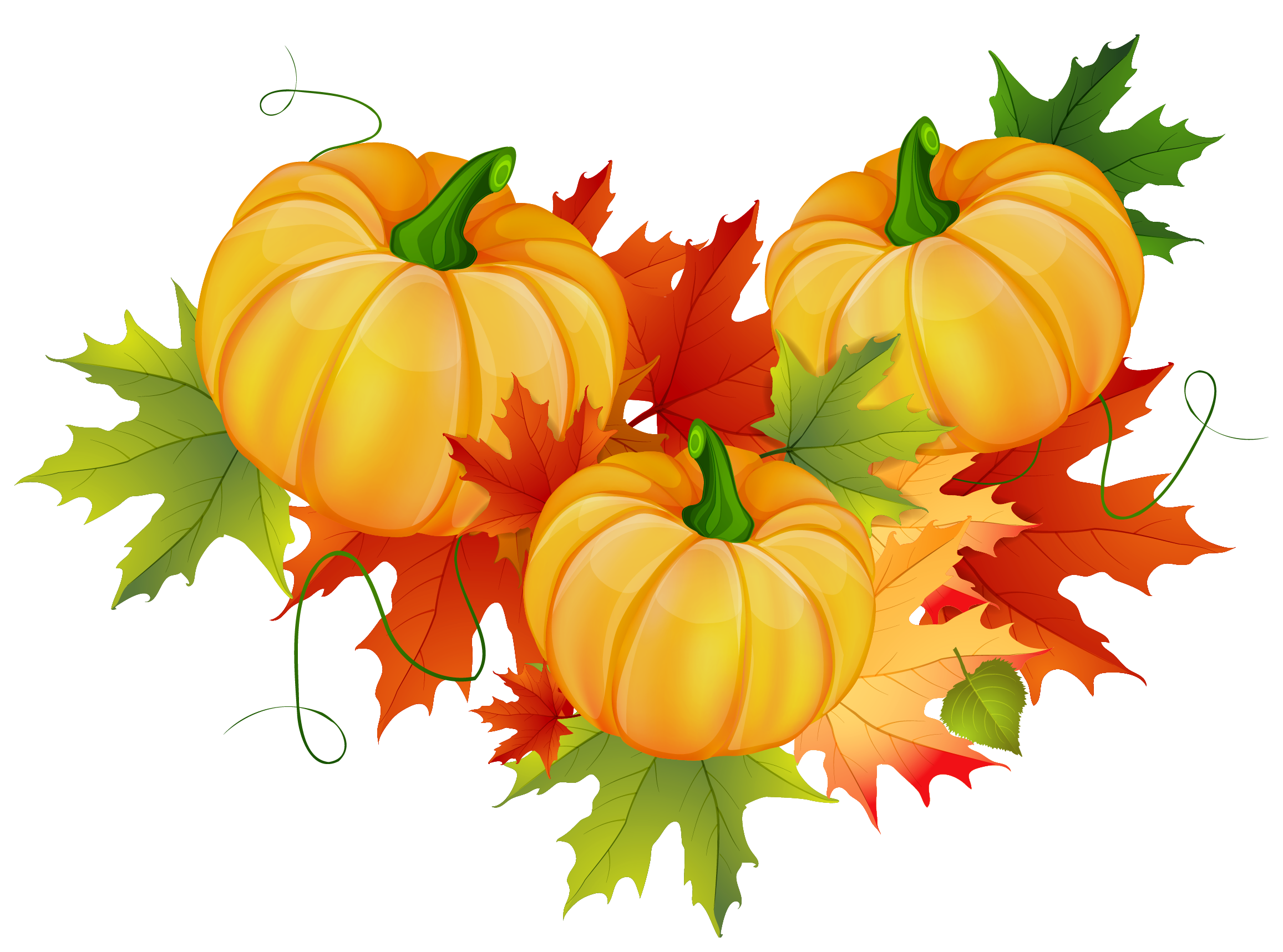 Saturday, Sept 9, 2023                                                                   Stratified Open Pairs – 10 AM and 3:00 PM                                                            0-199er games – 10 AM and 3:00 PMSunday, Sept 10, 2023                                                                       Stratified Swiss Teams – 10:00 AMMaster Point Ranges:  A=unlimited, B=750-1500, C=0-750         Stratified by Team or Pair Average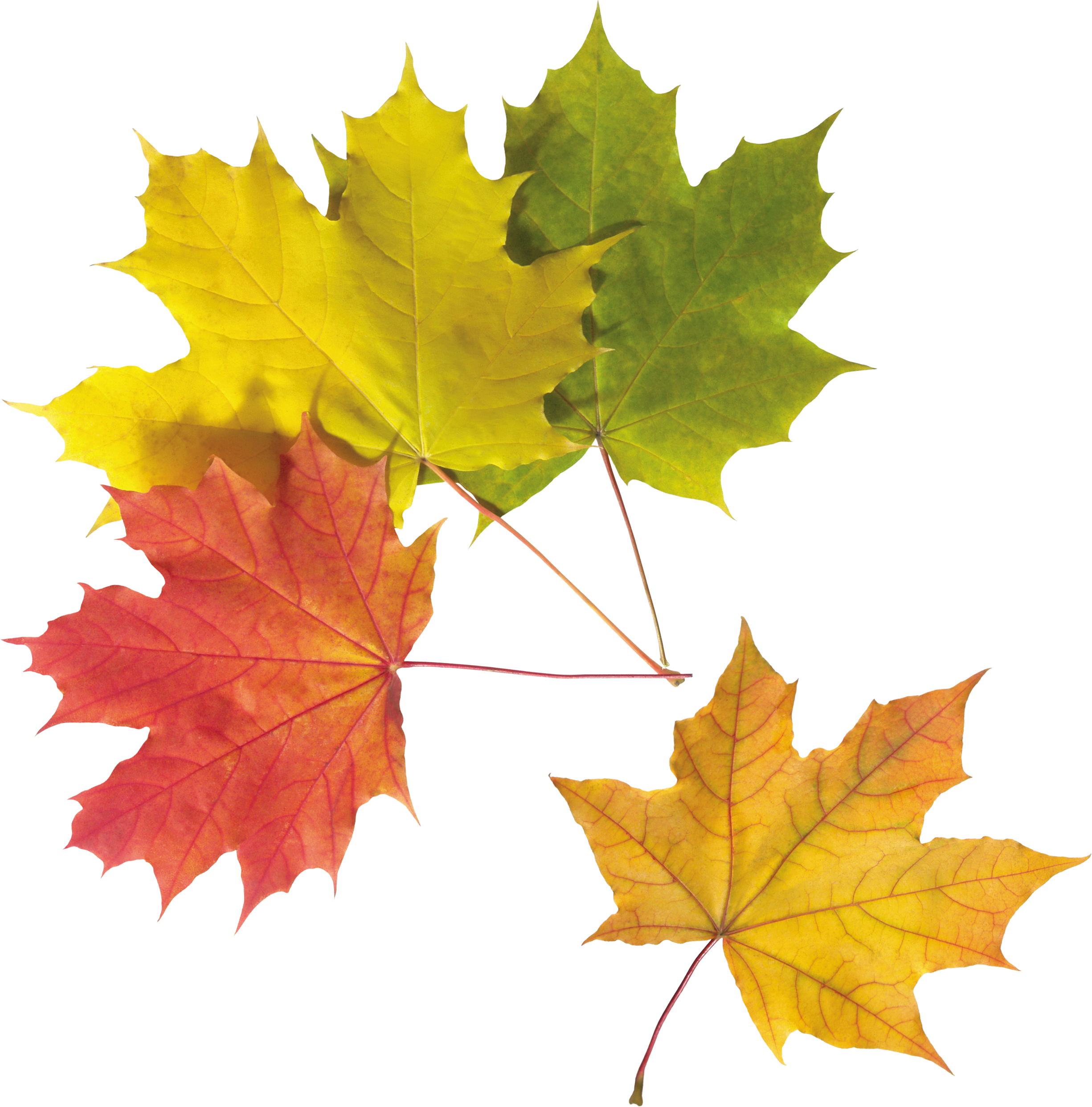 